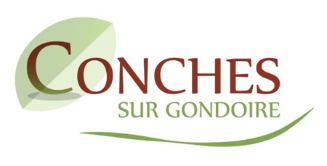 RÉPUBLIQUE FRANÇAISECAMPAGNE ANNUELLEPLAN CANICULENous vous prions de bien vouloir nous déposer en Mairie ou par retour de mail le document situé au verso.Dans le cadre du plan canicule, la municipalité met en place une salle climatisée, ainsi qu’un point d’eau à destination des personnes vulnérables (bébés, enfants en bas âge, personnes porteuses de handicap, seniors….).Pour les personnes déjà inscrites sur le registre communal des personnes vulnérables, il n’est pas nécessaire de nous retourner cette fiche.Si vous souhaitez bénéficier de ce service, nous vous invitons à vous rapprocher du CCAS à l’adresse mail suivante : marie.berzin@conches-sur-gondoire.fr ou par téléphone au 01 64 02 26 17 pendant les  horaires d’ouverture de la mairie (lundi, mardi, jeudi et vendredi de 9h00 à 12h00 et le lundi et jeudi de 14h00 à 16h00). En dehors de ces horaires, vous pouvez joindre le numéro d’astreinte : 06 31 63 81 16RÉPUBLIQUE FRANÇAISEFICHE INDIVIDUELLE D’INSCRIPTIONAU REGISTRE COMMUNAL DES PERSONNES VULNERABLESNOM :……………………………………………………………………PRENOM :…………………………………….…………….…………DATE DE NAISSANCE :……………………………………………………….QUALITE AU TITRE DE LAQUELLE VOUS ETES INSCRIT(E) SUR LE REGISTRE NOMINATIF(cocher la case correspondante)□	Personne âgée de plus de 65 ans □	Personne âgée de plus de 60 ans, reconnue inapte au travail□	Personne en situation de handicap□	Autre (merci de préciser la situation)ADRESSE : …………………………………………………………………………………………………………………………………………….NUMERO DE TELEPHONE : ………………………………………………………………………..…………………………………………Le cas échéant, COORDONNEES DU SERVICE D’AIDE INTERVENANT A DOMICILE :…………………………………………………………………………………………………………………………………………………………….Le cas échéant, COORDONNEES DE LA PERSONNE A PREVENIR EN CAS D’URGENCE :(NOM, ADRESSE, TELEPHONE)………………………………………………………………………………………………………………………………………………………………………………………………………………………………………………………………………………………………………………………….J’accepte d’être inscrit (e) au registre communal des personnes vulnérables afin de bénéficier du dispositif d’alerte et de mobilisation, en cas de risques exceptionnels (canicule, grand froid, pandémie, …)Le cas échéant, NOM et QUALITE (enfant, ami, voisin, …) de la tierce personne ayant effectué la demande :Vous pouvez, à tout moment, demander l’accès à vos informations afin de les rectifier ou de les supprimer.DATE DE LA DEMANDE 	SIGNATURE :............ / ............ / …………Conformément au règlement général sur la protection des données du 25.05.2018, vous disposez d’un droit d’accès, de rectification et de suppression aux informations qui vous concernent et d’opposition à leur traitement. Si vous souhaitez l’exercer, envoyer un mail à : accueil@conches-sur-gondoire.fr